Witajcie KochaniPrzesyłam zadania na kolejny tydzień. Przypominam, kto nie może wydrukować kart pracy, przepisuje do zeszytu. Czekam na Wasze prace z niecierpliwością. Przesyłajcie mailem lub mmsem. W razie wątpliwości zawsze służę pomocą. PowodzeniaPrzeczytaj tekst, a następnie odpowiedz na pytania zanieszczone poniżej. Odpowiedzi wpisz w wyznaczonych miejscach lub zapisz do zeszytu. Pamiętaj!   Pisz półdrukiem.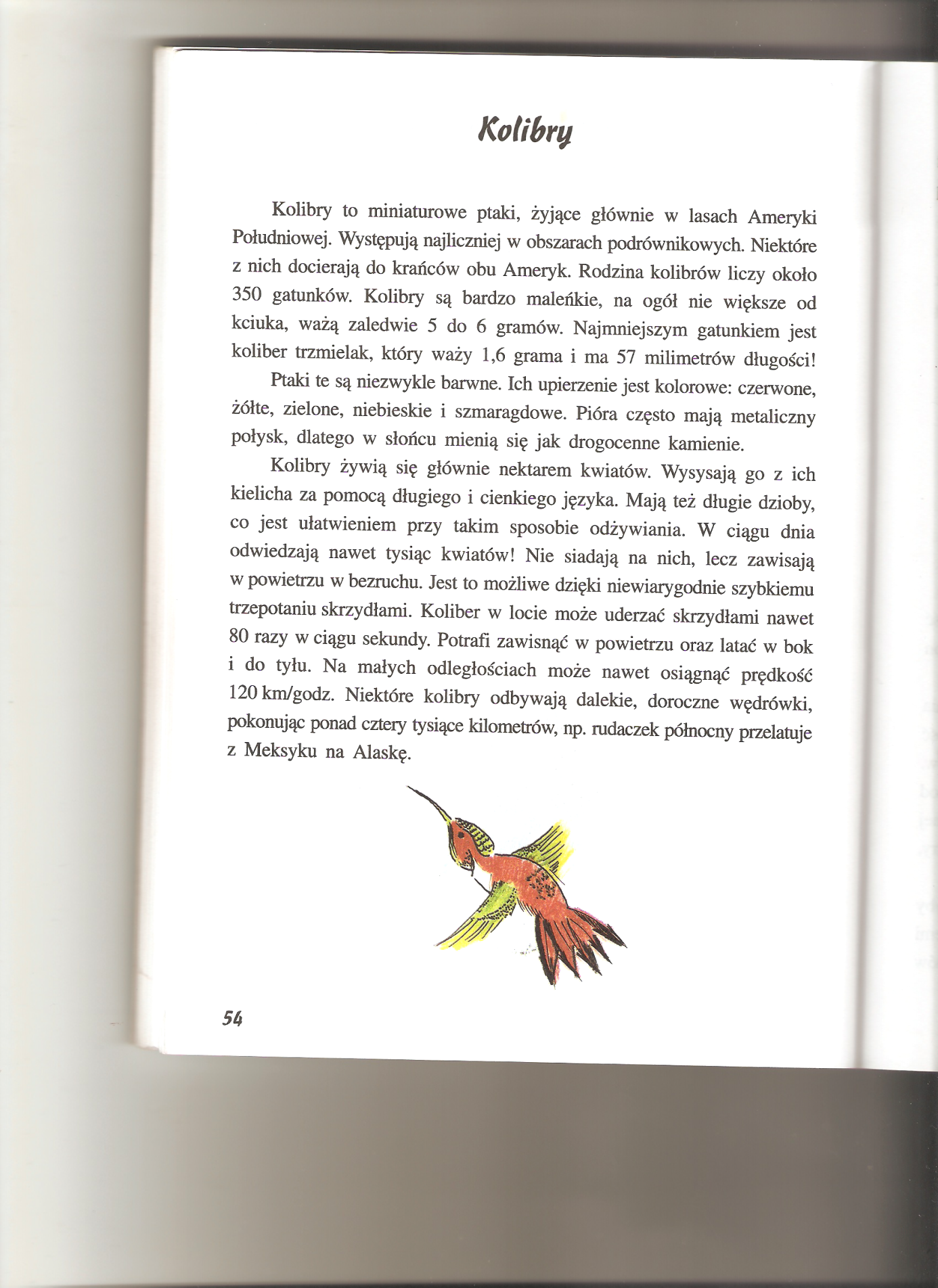 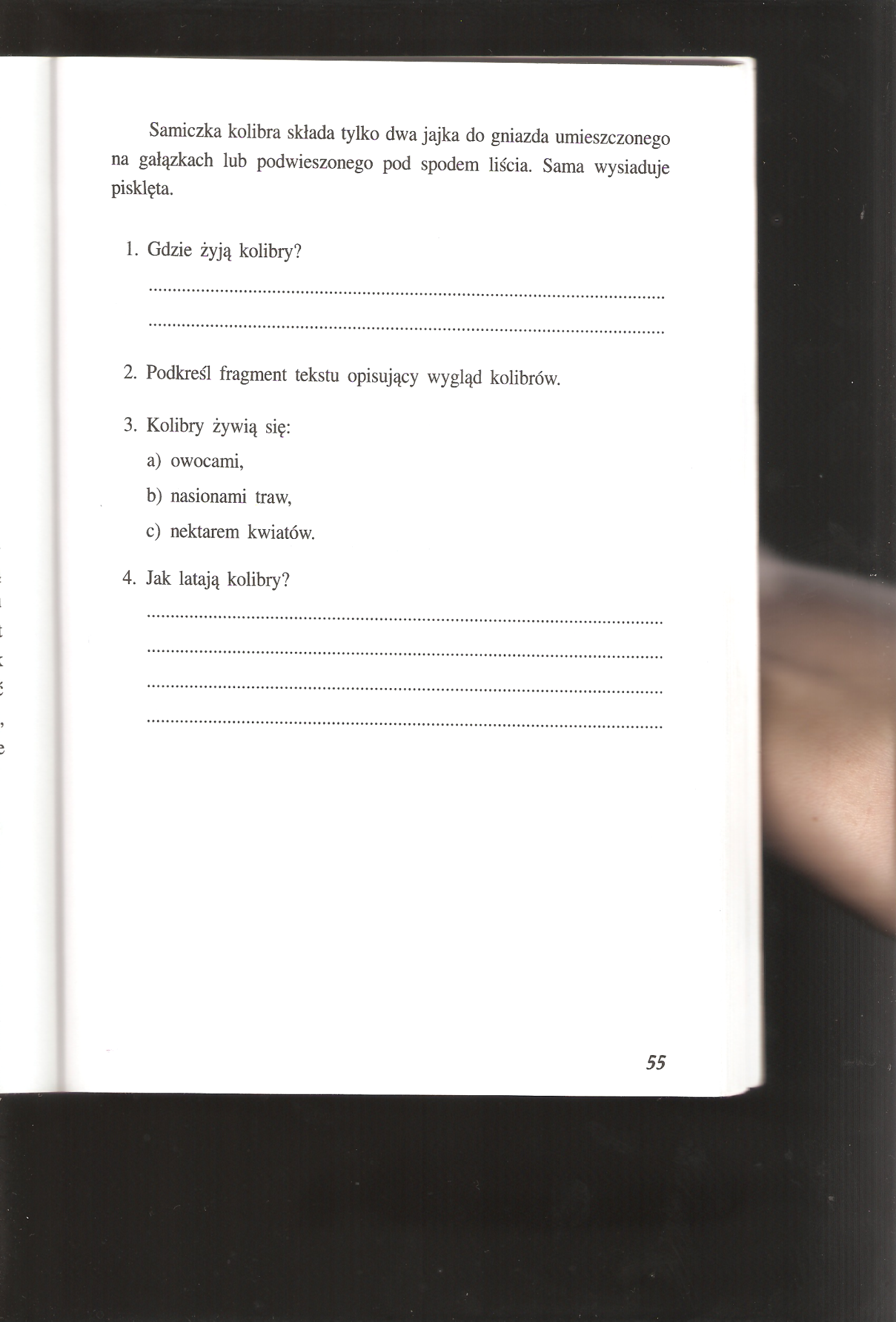 Gdzie żyją kolibry?……………………………………………………………………………………………………………………………………………………………………………………………………………………………………Kolibry są bardzo maleńkie ważą;a) 5 – 6 dekagramówb) 5 – 6 gramówc) 5 – 6 kilogramówOpisz wygląd kolibra………………………………………………………………………………………………………………………………………………………………………………………………………………………………………………………………………………………………………………………………………………………Kolibry żywią się:a) owocamib) nasionami trawc) nektarem kwiatówJak latają kolibry i jaką mogą osiągnąć prędkość?………………………………………………………………………………………………………………………………………………………………………………………………………………………………………………………………………………………………………………………………………………………Samiczka kolibra składa:a) siedem jajb) dwa jajac) dziesięć jajWykonaj mozaikę na kartce w kratkę (jedna kratka to jedno kółeczko)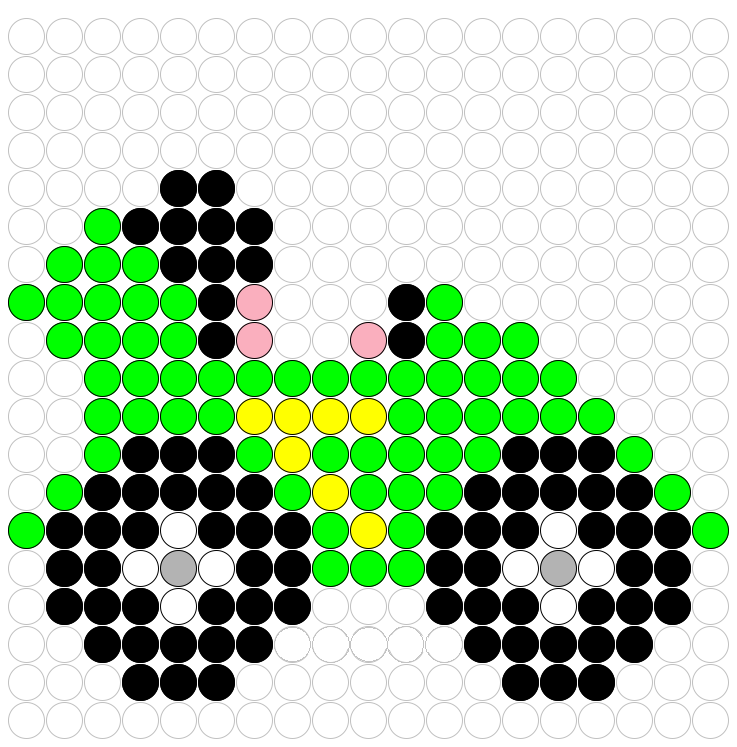 Znajdź ukryte obrazki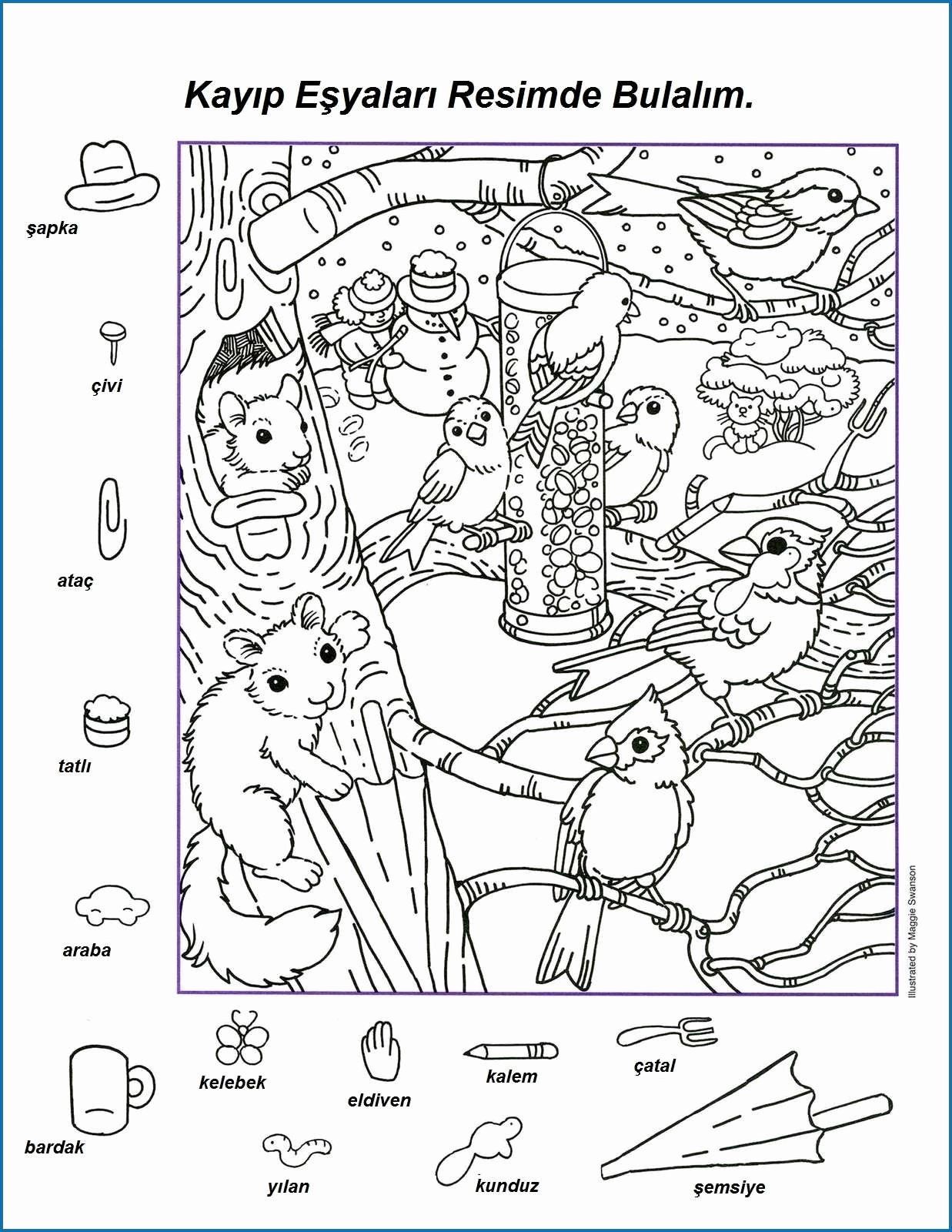 POWODZENIA